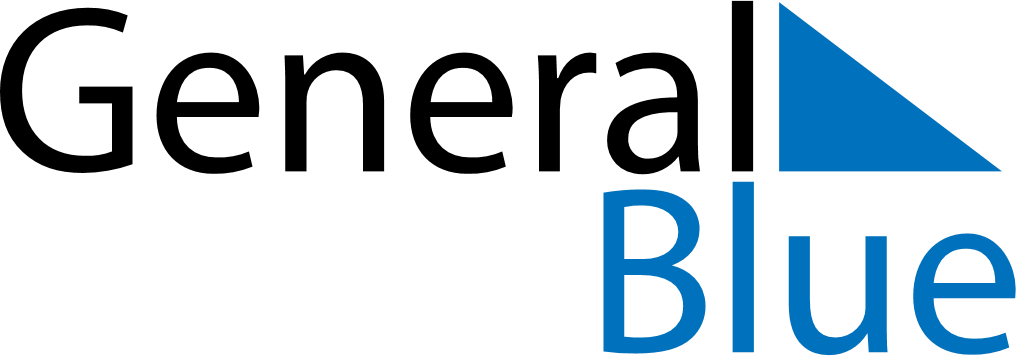 July 2024July 2024July 2024July 2024July 2024July 2024Kemi, Lapland, FinlandKemi, Lapland, FinlandKemi, Lapland, FinlandKemi, Lapland, FinlandKemi, Lapland, FinlandKemi, Lapland, FinlandSunday Monday Tuesday Wednesday Thursday Friday Saturday 1 2 3 4 5 6 Sunrise: 2:06 AM Sunset: 12:44 AM Daylight: 22 hours and 38 minutes. Sunrise: 2:10 AM Sunset: 12:40 AM Daylight: 22 hours and 29 minutes. Sunrise: 2:15 AM Sunset: 12:36 AM Daylight: 22 hours and 21 minutes. Sunrise: 2:19 AM Sunset: 12:33 AM Daylight: 22 hours and 13 minutes. Sunrise: 2:23 AM Sunset: 12:29 AM Daylight: 22 hours and 5 minutes. Sunrise: 2:27 AM Sunset: 12:25 AM Daylight: 21 hours and 57 minutes. 7 8 9 10 11 12 13 Sunrise: 2:32 AM Sunset: 12:21 AM Daylight: 21 hours and 49 minutes. Sunrise: 2:36 AM Sunset: 12:17 AM Daylight: 21 hours and 41 minutes. Sunrise: 2:40 AM Sunset: 12:13 AM Daylight: 21 hours and 33 minutes. Sunrise: 2:44 AM Sunset: 12:09 AM Daylight: 21 hours and 24 minutes. Sunrise: 2:48 AM Sunset: 12:05 AM Daylight: 21 hours and 16 minutes. Sunrise: 2:52 AM Sunset: 12:01 AM Daylight: 21 hours and 8 minutes. Sunrise: 2:57 AM Sunset: 11:58 PM Daylight: 21 hours and 0 minutes. 14 15 16 17 18 19 20 Sunrise: 3:01 AM Sunset: 11:54 PM Daylight: 20 hours and 52 minutes. Sunrise: 3:05 AM Sunset: 11:50 PM Daylight: 20 hours and 44 minutes. Sunrise: 3:09 AM Sunset: 11:46 PM Daylight: 20 hours and 37 minutes. Sunrise: 3:13 AM Sunset: 11:42 PM Daylight: 20 hours and 29 minutes. Sunrise: 3:17 AM Sunset: 11:38 PM Daylight: 20 hours and 21 minutes. Sunrise: 3:21 AM Sunset: 11:34 PM Daylight: 20 hours and 13 minutes. Sunrise: 3:25 AM Sunset: 11:30 PM Daylight: 20 hours and 5 minutes. 21 22 23 24 25 26 27 Sunrise: 3:29 AM Sunset: 11:26 PM Daylight: 19 hours and 57 minutes. Sunrise: 3:33 AM Sunset: 11:23 PM Daylight: 19 hours and 49 minutes. Sunrise: 3:37 AM Sunset: 11:19 PM Daylight: 19 hours and 41 minutes. Sunrise: 3:41 AM Sunset: 11:15 PM Daylight: 19 hours and 34 minutes. Sunrise: 3:45 AM Sunset: 11:11 PM Daylight: 19 hours and 26 minutes. Sunrise: 3:49 AM Sunset: 11:07 PM Daylight: 19 hours and 18 minutes. Sunrise: 3:52 AM Sunset: 11:03 PM Daylight: 19 hours and 10 minutes. 28 29 30 31 Sunrise: 3:56 AM Sunset: 10:59 PM Daylight: 19 hours and 3 minutes. Sunrise: 4:00 AM Sunset: 10:55 PM Daylight: 18 hours and 55 minutes. Sunrise: 4:04 AM Sunset: 10:52 PM Daylight: 18 hours and 47 minutes. Sunrise: 4:08 AM Sunset: 10:48 PM Daylight: 18 hours and 40 minutes. 